SLB- opdrachtBPV-voorbereiding – Digitale Bijeenkomst InleidingIn deze bijeenkomst BPV-voorbereiding besteden we tijd aan het maken van een POP en PAP voor de BPV in leerfase 2 en 3. LeerdoelenDe studenten kunnen:een POP en PAP voor de BPV maken, de leerdoelen SMART formulerenaan het einde van de BPV de leerdoelen evalueren volgens STARR (deze les volgt nog )LiteratuurKwalificatiedossier Doktersassistent (wiki)Voorbeeld POP/PAP (bijlage)Hulpmiddel persoonlijk leerdoel (bijlage)Voorbereidend huiswerk Persoonlijk ontwikkelingsplan (POP) en persoonlijk activiteitenplan (PAP)Lees de onderstaande uitleg over POP, PAP Bestudeer uit het kwalificatiedossier Doktersassistent (wiki arrangement, via its learning D19 reg opleidingsinformatie) de kerntaken, werkprocessen en competenties. Bestudeer Voorbeeld POP/PAP (bijlage)Na de bijlage van POP en PAP is een document toegevoegd om door te lezen en evt. om ideeën op te doen voor een leerdoel. UITLEGPersoonlijk ontwikkelingsplan (POP)Formuleer een beroepsspecifiek leerdoel en een persoonlijk leerdoel voor de komende BPV.Hoe formuleer je een leerdoel?Bestudeer het kwalificatiedossier Doktersassistent (Wiki ). Bestudeer de inhoud van de 3 kerntaken en de daarbij behorende werkprocessen en bekijk de bijbehorende competenties.Formuleer nu de leerdoelen in positieve bewoordingen. Schrijf het op in de ik-vorm. Zorg ervoor dat het leerdoel SMART (Specifiek (=concreet), Meetbaar, Acceptabel, Realistisch en Tijdgebonden ) is.Benoem ook de competenties waar aan je wilt gaan werken.Persoonlijk ActiviteitenPlan (PAP)In een PAP werk je een leerdoel uit: Wat is je beginsituatie: waar sta je, wat kan je al, wat kan je nog niet, je motivatie voor dit leerdoelWat ga je doen, beschrijving van de kennis, vaardigheden en houding die geleerd en ontwikkeld moeten worden om het leerdoel te behalen Wanneer begin je, hoeveel tijd heb je nodig Wie helpt je erbijWelke afspraken maak jeHoe ga je (samen met je praktijkbegeleider en BPV-docent) na of het doel bereikt is.zie de bijlagen: voorbeeld  POP Bijlage: POPVoorbeeld Persoonlijk Ontwikkelingsplan (POP)Voorbeeld PAPVoorbeeld Persoonlijk Activiteitenplan (PAP)  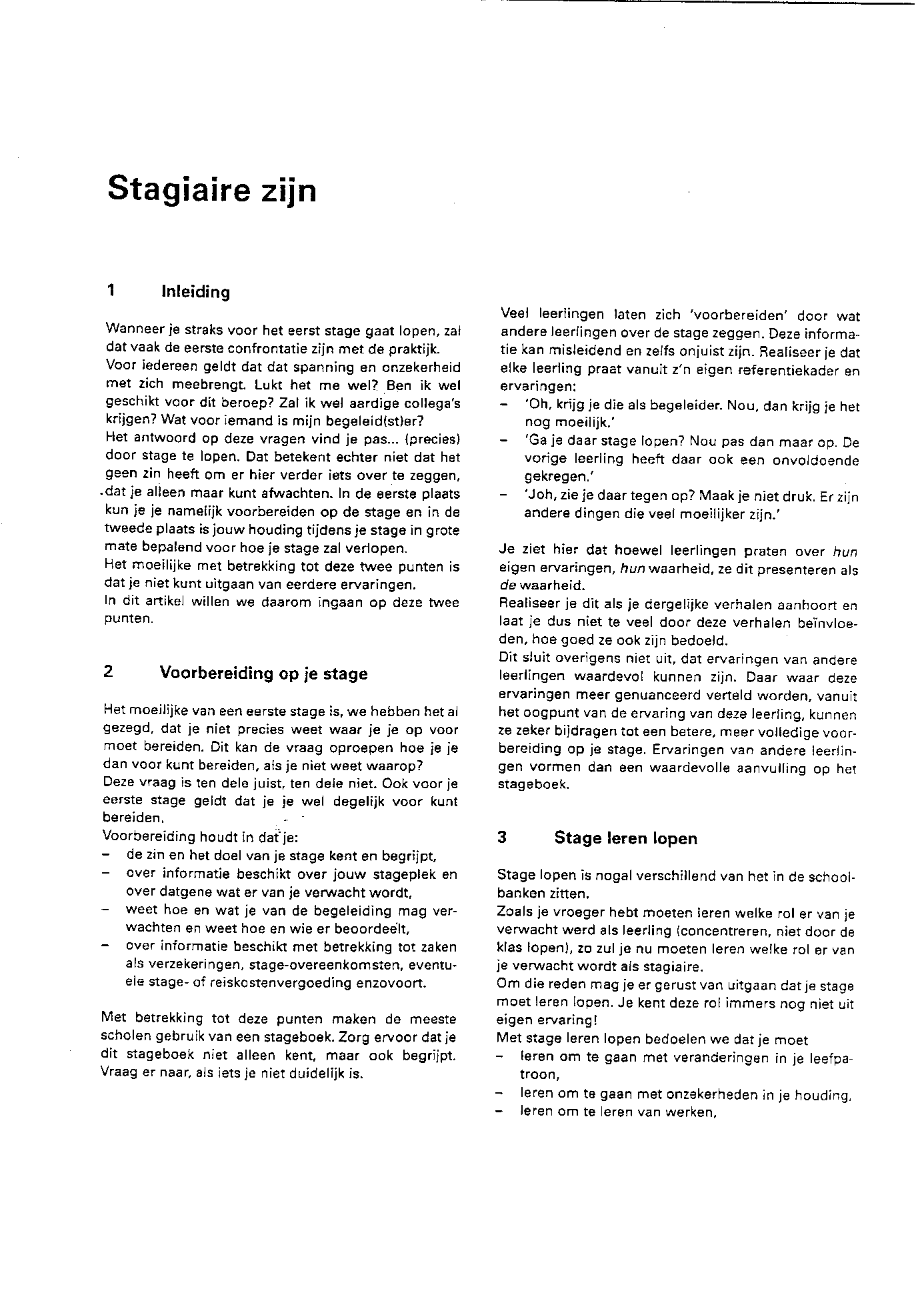 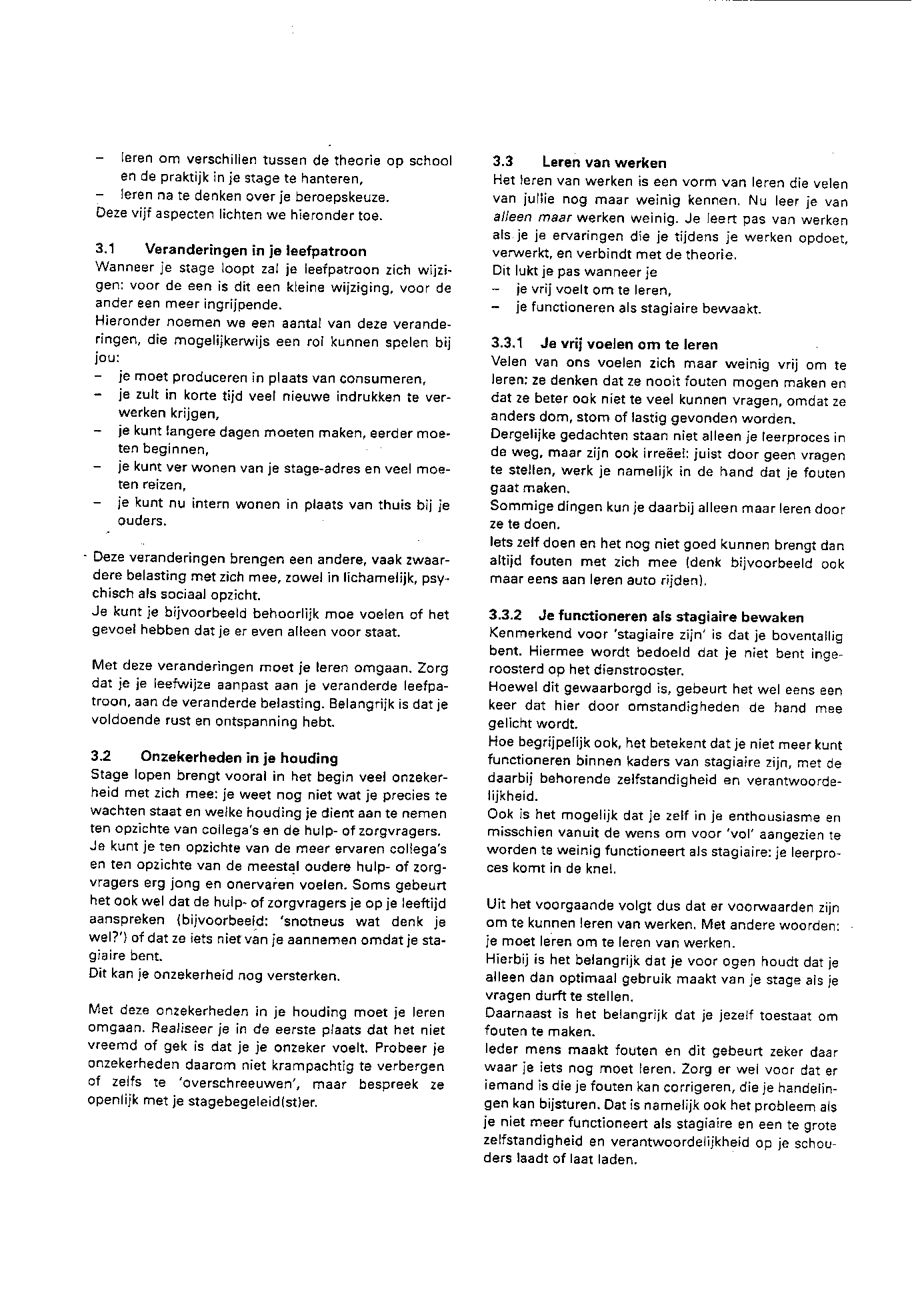 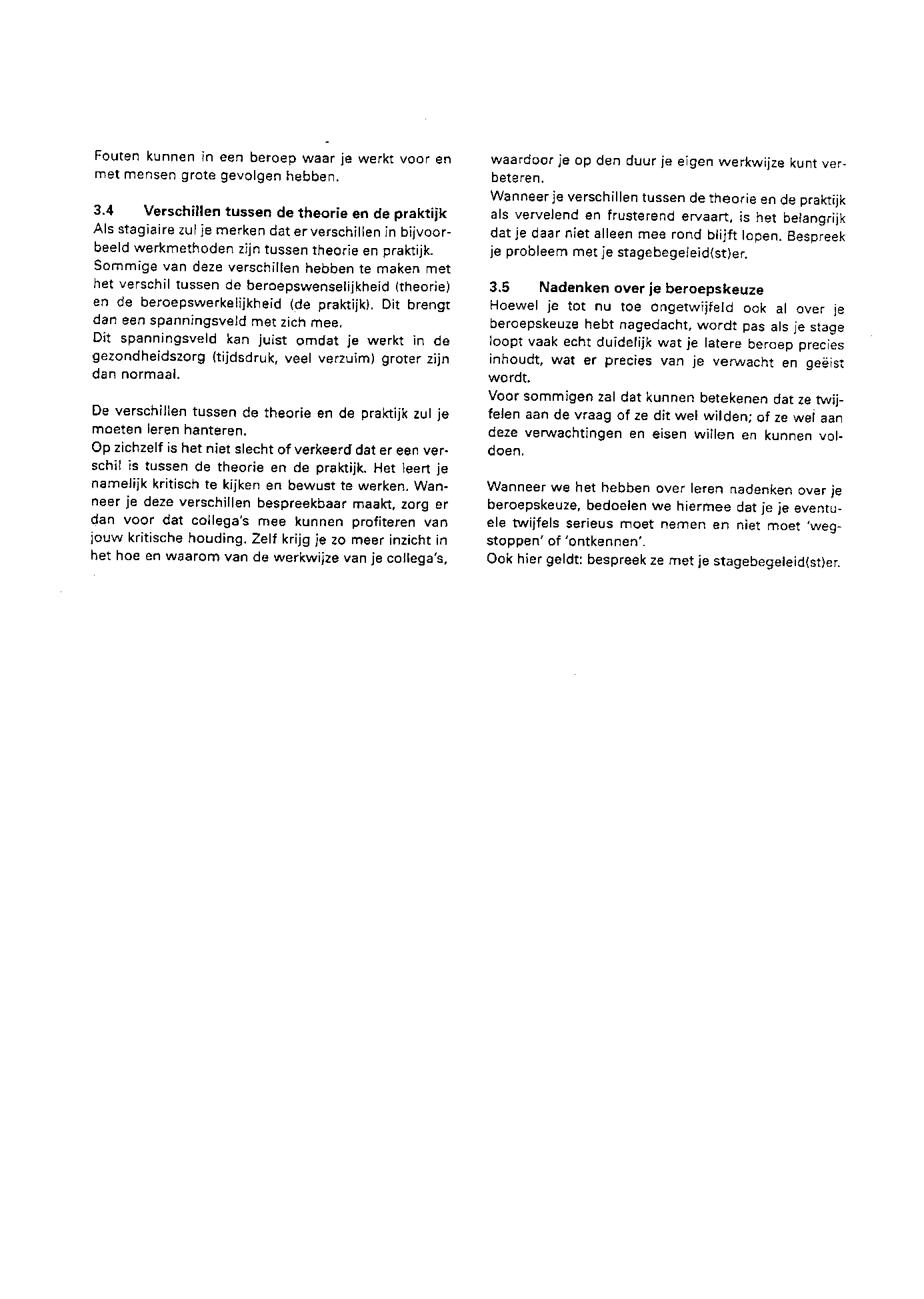 Persoonlijke gegevensPersoonlijke gegevensPersoonlijke gegevensPersoonlijke gegevensNaam student:Datum:Klas:BPV-adres:BPV-docent:Praktijkbegeleider:De leerdoelen waar ik aan werk tijdens deze BPV-periode:Kerntaak 1: Ik kan na 8 weken BPV patiënten over onderzoeken op het gebied van KNO voorlichten. Ik kan hierbij het juiste voorlichtingsmateriaal kiezen en inzetten.Kerntaak 2: .………………………..Kerntaak 3: ……………………….. Kerntaak 4: ………………………..Persoonlijk leerdoel: De leerdoelen waar ik aan werk tijdens deze BPV-periode:Kerntaak 1: Ik kan na 8 weken BPV patiënten over onderzoeken op het gebied van KNO voorlichten. Ik kan hierbij het juiste voorlichtingsmateriaal kiezen en inzetten.Kerntaak 2: .………………………..Kerntaak 3: ……………………….. Kerntaak 4: ………………………..Persoonlijk leerdoel: De leerdoelen waar ik aan werk tijdens deze BPV-periode:Kerntaak 1: Ik kan na 8 weken BPV patiënten over onderzoeken op het gebied van KNO voorlichten. Ik kan hierbij het juiste voorlichtingsmateriaal kiezen en inzetten.Kerntaak 2: .………………………..Kerntaak 3: ……………………….. Kerntaak 4: ………………………..Persoonlijk leerdoel: De leerdoelen waar ik aan werk tijdens deze BPV-periode:Kerntaak 1: Ik kan na 8 weken BPV patiënten over onderzoeken op het gebied van KNO voorlichten. Ik kan hierbij het juiste voorlichtingsmateriaal kiezen en inzetten.Kerntaak 2: .………………………..Kerntaak 3: ……………………….. Kerntaak 4: ………………………..Persoonlijk leerdoel: De leerdoelen waar ik aan werk tijdens deze BPV-periode:Kerntaak 1: Ik kan na 8 weken BPV patiënten over onderzoeken op het gebied van KNO voorlichten. Ik kan hierbij het juiste voorlichtingsmateriaal kiezen en inzetten.Kerntaak 2: .………………………..Kerntaak 3: ……………………….. Kerntaak 4: ………………………..Persoonlijk leerdoel: Leerdoel 1: Ik kan na 8 weken BPV patiënten over onderzoeken op het gebied van KNO voorlichten. Ik kan hierbij het juiste voorlichtingsmateriaal kiezen en inzetten.Dit leerdoel hoort bij: -  de kerntaak 1 Triëren -  het werkproces 1.1 Neemt de hulpvraag in behandelingDe benodigde competentie(s) is/zijn:Aandacht en begrip tonenSamenwerken en overleggenVakdeskundigheid toepassenLeerdoel 1: Ik kan na 8 weken BPV patiënten over onderzoeken op het gebied van KNO voorlichten. Ik kan hierbij het juiste voorlichtingsmateriaal kiezen en inzetten.Dit leerdoel hoort bij: -  de kerntaak 1 Triëren -  het werkproces 1.1 Neemt de hulpvraag in behandelingDe benodigde competentie(s) is/zijn:Aandacht en begrip tonenSamenwerken en overleggenVakdeskundigheid toepassenLeerdoel 1: Ik kan na 8 weken BPV patiënten over onderzoeken op het gebied van KNO voorlichten. Ik kan hierbij het juiste voorlichtingsmateriaal kiezen en inzetten.Dit leerdoel hoort bij: -  de kerntaak 1 Triëren -  het werkproces 1.1 Neemt de hulpvraag in behandelingDe benodigde competentie(s) is/zijn:Aandacht en begrip tonenSamenwerken en overleggenVakdeskundigheid toepassenLeerdoel 1: Ik kan na 8 weken BPV patiënten over onderzoeken op het gebied van KNO voorlichten. Ik kan hierbij het juiste voorlichtingsmateriaal kiezen en inzetten.Dit leerdoel hoort bij: -  de kerntaak 1 Triëren -  het werkproces 1.1 Neemt de hulpvraag in behandelingDe benodigde competentie(s) is/zijn:Aandacht en begrip tonenSamenwerken en overleggenVakdeskundigheid toepassenLeerdoel 1: Ik kan na 8 weken BPV patiënten over onderzoeken op het gebied van KNO voorlichten. Ik kan hierbij het juiste voorlichtingsmateriaal kiezen en inzetten.Dit leerdoel hoort bij: -  de kerntaak 1 Triëren -  het werkproces 1.1 Neemt de hulpvraag in behandelingDe benodigde competentie(s) is/zijn:Aandacht en begrip tonenSamenwerken en overleggenVakdeskundigheid toepassenLeerdoel 2:Dit leerdoel hoort bij: -  de kerntaak -  het werkproces De benodigde competentie(s) is/zijn:Leerdoel 2:Dit leerdoel hoort bij: -  de kerntaak -  het werkproces De benodigde competentie(s) is/zijn:Leerdoel 2:Dit leerdoel hoort bij: -  de kerntaak -  het werkproces De benodigde competentie(s) is/zijn:Leerdoel 2:Dit leerdoel hoort bij: -  de kerntaak -  het werkproces De benodigde competentie(s) is/zijn:Leerdoel 2:Dit leerdoel hoort bij: -  de kerntaak -  het werkproces De benodigde competentie(s) is/zijn:Leerdoel 3:Dit leerdoel hoort bij: -  de kerntaak -  het werkproces De benodigde competentie(s) is/zijn:Leerdoel 3:Dit leerdoel hoort bij: -  de kerntaak -  het werkproces De benodigde competentie(s) is/zijn:Leerdoel 3:Dit leerdoel hoort bij: -  de kerntaak -  het werkproces De benodigde competentie(s) is/zijn:Leerdoel 3:Dit leerdoel hoort bij: -  de kerntaak -  het werkproces De benodigde competentie(s) is/zijn:Leerdoel 3:Dit leerdoel hoort bij: -  de kerntaak -  het werkproces De benodigde competentie(s) is/zijn:Leerdoel 4:Dit leerdoel hoort bij: -  de kerntaak -  het werkproces De benodigde competentie(s) is/zijn:Leerdoel 4:Dit leerdoel hoort bij: -  de kerntaak -  het werkproces De benodigde competentie(s) is/zijn:Leerdoel 4:Dit leerdoel hoort bij: -  de kerntaak -  het werkproces De benodigde competentie(s) is/zijn:Leerdoel 4:Dit leerdoel hoort bij: -  de kerntaak -  het werkproces De benodigde competentie(s) is/zijn:Leerdoel 4:Dit leerdoel hoort bij: -  de kerntaak -  het werkproces De benodigde competentie(s) is/zijn:Persoonlijk leerdoel:De benodigde competentie(s) is/zijn:Persoonlijk leerdoel:De benodigde competentie(s) is/zijn:Persoonlijk leerdoel:De benodigde competentie(s) is/zijn:Persoonlijk leerdoel:De benodigde competentie(s) is/zijn:Persoonlijk leerdoel:De benodigde competentie(s) is/zijn:Persoonlijke gegevens Persoonlijke gegevens Persoonlijke gegevens Persoonlijke gegevens Naam student: Datum: Klas: BPV-adres: BPV-docent: Praktijkbegeleider: Leerdoel 1 Leerdoel 1 Leerdoel 1 Leerdoel 1 Leerdoel 1 Mijn beginsituatie: Ik heb een aantal jaren op een reisbureau gewerkt. Ik adviseerde klanten over reizen en maakte hierbij gebruik van reisgidsen. Tijdens de opleiding Doktersassistent heb ik bij de lessen Triage geleerd om patiënten adviezen te geven bij eenvoudige gezondheidsproblemen en bij de lessen Medisch Technisch Handelen heb ik geleerd de patiënten uitleg te geven over de handeling die ik ging uitvoeren. Wat ga ik doen: Ik ga de voorlichtingsfolders op de polikliniek verzamelen Ik ga de voorlichtingsfolders goed doorlezen Ik ga vragen of ik bij de onderzoeken kan meekijken Ik ga meeluisteren als mijn praktijkbegeleider voorlichting geeft Ik observeer hoe zij de folders gebruikt bij de voorlichting Ik stel vragen aan de praktijkbegeleider Ik ga “droog oefenen” - de voorlichting geven aan mijn vriend thuis Ik ga onder begeleiding van de praktijkbegeleider voorlichting geven. Ik ga de praktijkbegeleider om feedback vragen. Ik ga de patiënt om feedback vragen Ik ga zelfstandig voorlichting geven Ik ga aan het eind van de BPV een reflectieverslag over dit leerdoel schrijven Wanneer begin ik en hoeveel tijd heb ik nodig: Ik begin in de 1e week al met het verzamelen van de folders en het doorlezen ervan Ik wil halverwege de BPV-periode over de meest voorkomende onderzoeken voorlichting kunnen geven Wie helpt mij hierbij: de praktijkbegeleider mijn vriend patiënten Welke afspraken maak ik: Ik maak een afspraak met mijn begeleider op stage om 2-wekelijks dit leerdoel te evalueren. Hoe ga ik (samen met mijn praktijkbegeleider en BPV-docent) na of het doel bereikt is: Na 8 weken vraag ik mijn praktijkbegeleider of ik 3 voorlichtingsgesprekken zelfstandig mag uitvoeren, waarbij zij mij beoordeeld aan de hand van de competenties van werkproces 1.2 Mijn beginsituatie: Ik heb een aantal jaren op een reisbureau gewerkt. Ik adviseerde klanten over reizen en maakte hierbij gebruik van reisgidsen. Tijdens de opleiding Doktersassistent heb ik bij de lessen Triage geleerd om patiënten adviezen te geven bij eenvoudige gezondheidsproblemen en bij de lessen Medisch Technisch Handelen heb ik geleerd de patiënten uitleg te geven over de handeling die ik ging uitvoeren. Wat ga ik doen: Ik ga de voorlichtingsfolders op de polikliniek verzamelen Ik ga de voorlichtingsfolders goed doorlezen Ik ga vragen of ik bij de onderzoeken kan meekijken Ik ga meeluisteren als mijn praktijkbegeleider voorlichting geeft Ik observeer hoe zij de folders gebruikt bij de voorlichting Ik stel vragen aan de praktijkbegeleider Ik ga “droog oefenen” - de voorlichting geven aan mijn vriend thuis Ik ga onder begeleiding van de praktijkbegeleider voorlichting geven. Ik ga de praktijkbegeleider om feedback vragen. Ik ga de patiënt om feedback vragen Ik ga zelfstandig voorlichting geven Ik ga aan het eind van de BPV een reflectieverslag over dit leerdoel schrijven Wanneer begin ik en hoeveel tijd heb ik nodig: Ik begin in de 1e week al met het verzamelen van de folders en het doorlezen ervan Ik wil halverwege de BPV-periode over de meest voorkomende onderzoeken voorlichting kunnen geven Wie helpt mij hierbij: de praktijkbegeleider mijn vriend patiënten Welke afspraken maak ik: Ik maak een afspraak met mijn begeleider op stage om 2-wekelijks dit leerdoel te evalueren. Hoe ga ik (samen met mijn praktijkbegeleider en BPV-docent) na of het doel bereikt is: Na 8 weken vraag ik mijn praktijkbegeleider of ik 3 voorlichtingsgesprekken zelfstandig mag uitvoeren, waarbij zij mij beoordeeld aan de hand van de competenties van werkproces 1.2 Mijn beginsituatie: Ik heb een aantal jaren op een reisbureau gewerkt. Ik adviseerde klanten over reizen en maakte hierbij gebruik van reisgidsen. Tijdens de opleiding Doktersassistent heb ik bij de lessen Triage geleerd om patiënten adviezen te geven bij eenvoudige gezondheidsproblemen en bij de lessen Medisch Technisch Handelen heb ik geleerd de patiënten uitleg te geven over de handeling die ik ging uitvoeren. Wat ga ik doen: Ik ga de voorlichtingsfolders op de polikliniek verzamelen Ik ga de voorlichtingsfolders goed doorlezen Ik ga vragen of ik bij de onderzoeken kan meekijken Ik ga meeluisteren als mijn praktijkbegeleider voorlichting geeft Ik observeer hoe zij de folders gebruikt bij de voorlichting Ik stel vragen aan de praktijkbegeleider Ik ga “droog oefenen” - de voorlichting geven aan mijn vriend thuis Ik ga onder begeleiding van de praktijkbegeleider voorlichting geven. Ik ga de praktijkbegeleider om feedback vragen. Ik ga de patiënt om feedback vragen Ik ga zelfstandig voorlichting geven Ik ga aan het eind van de BPV een reflectieverslag over dit leerdoel schrijven Wanneer begin ik en hoeveel tijd heb ik nodig: Ik begin in de 1e week al met het verzamelen van de folders en het doorlezen ervan Ik wil halverwege de BPV-periode over de meest voorkomende onderzoeken voorlichting kunnen geven Wie helpt mij hierbij: de praktijkbegeleider mijn vriend patiënten Welke afspraken maak ik: Ik maak een afspraak met mijn begeleider op stage om 2-wekelijks dit leerdoel te evalueren. Hoe ga ik (samen met mijn praktijkbegeleider en BPV-docent) na of het doel bereikt is: Na 8 weken vraag ik mijn praktijkbegeleider of ik 3 voorlichtingsgesprekken zelfstandig mag uitvoeren, waarbij zij mij beoordeeld aan de hand van de competenties van werkproces 1.2 Mijn beginsituatie: Ik heb een aantal jaren op een reisbureau gewerkt. Ik adviseerde klanten over reizen en maakte hierbij gebruik van reisgidsen. Tijdens de opleiding Doktersassistent heb ik bij de lessen Triage geleerd om patiënten adviezen te geven bij eenvoudige gezondheidsproblemen en bij de lessen Medisch Technisch Handelen heb ik geleerd de patiënten uitleg te geven over de handeling die ik ging uitvoeren. Wat ga ik doen: Ik ga de voorlichtingsfolders op de polikliniek verzamelen Ik ga de voorlichtingsfolders goed doorlezen Ik ga vragen of ik bij de onderzoeken kan meekijken Ik ga meeluisteren als mijn praktijkbegeleider voorlichting geeft Ik observeer hoe zij de folders gebruikt bij de voorlichting Ik stel vragen aan de praktijkbegeleider Ik ga “droog oefenen” - de voorlichting geven aan mijn vriend thuis Ik ga onder begeleiding van de praktijkbegeleider voorlichting geven. Ik ga de praktijkbegeleider om feedback vragen. Ik ga de patiënt om feedback vragen Ik ga zelfstandig voorlichting geven Ik ga aan het eind van de BPV een reflectieverslag over dit leerdoel schrijven Wanneer begin ik en hoeveel tijd heb ik nodig: Ik begin in de 1e week al met het verzamelen van de folders en het doorlezen ervan Ik wil halverwege de BPV-periode over de meest voorkomende onderzoeken voorlichting kunnen geven Wie helpt mij hierbij: de praktijkbegeleider mijn vriend patiënten Welke afspraken maak ik: Ik maak een afspraak met mijn begeleider op stage om 2-wekelijks dit leerdoel te evalueren. Hoe ga ik (samen met mijn praktijkbegeleider en BPV-docent) na of het doel bereikt is: Na 8 weken vraag ik mijn praktijkbegeleider of ik 3 voorlichtingsgesprekken zelfstandig mag uitvoeren, waarbij zij mij beoordeeld aan de hand van de competenties van werkproces 1.2 Mijn beginsituatie: Ik heb een aantal jaren op een reisbureau gewerkt. Ik adviseerde klanten over reizen en maakte hierbij gebruik van reisgidsen. Tijdens de opleiding Doktersassistent heb ik bij de lessen Triage geleerd om patiënten adviezen te geven bij eenvoudige gezondheidsproblemen en bij de lessen Medisch Technisch Handelen heb ik geleerd de patiënten uitleg te geven over de handeling die ik ging uitvoeren. Wat ga ik doen: Ik ga de voorlichtingsfolders op de polikliniek verzamelen Ik ga de voorlichtingsfolders goed doorlezen Ik ga vragen of ik bij de onderzoeken kan meekijken Ik ga meeluisteren als mijn praktijkbegeleider voorlichting geeft Ik observeer hoe zij de folders gebruikt bij de voorlichting Ik stel vragen aan de praktijkbegeleider Ik ga “droog oefenen” - de voorlichting geven aan mijn vriend thuis Ik ga onder begeleiding van de praktijkbegeleider voorlichting geven. Ik ga de praktijkbegeleider om feedback vragen. Ik ga de patiënt om feedback vragen Ik ga zelfstandig voorlichting geven Ik ga aan het eind van de BPV een reflectieverslag over dit leerdoel schrijven Wanneer begin ik en hoeveel tijd heb ik nodig: Ik begin in de 1e week al met het verzamelen van de folders en het doorlezen ervan Ik wil halverwege de BPV-periode over de meest voorkomende onderzoeken voorlichting kunnen geven Wie helpt mij hierbij: de praktijkbegeleider mijn vriend patiënten Welke afspraken maak ik: Ik maak een afspraak met mijn begeleider op stage om 2-wekelijks dit leerdoel te evalueren. Hoe ga ik (samen met mijn praktijkbegeleider en BPV-docent) na of het doel bereikt is: Na 8 weken vraag ik mijn praktijkbegeleider of ik 3 voorlichtingsgesprekken zelfstandig mag uitvoeren, waarbij zij mij beoordeeld aan de hand van de competenties van werkproces 1.2 